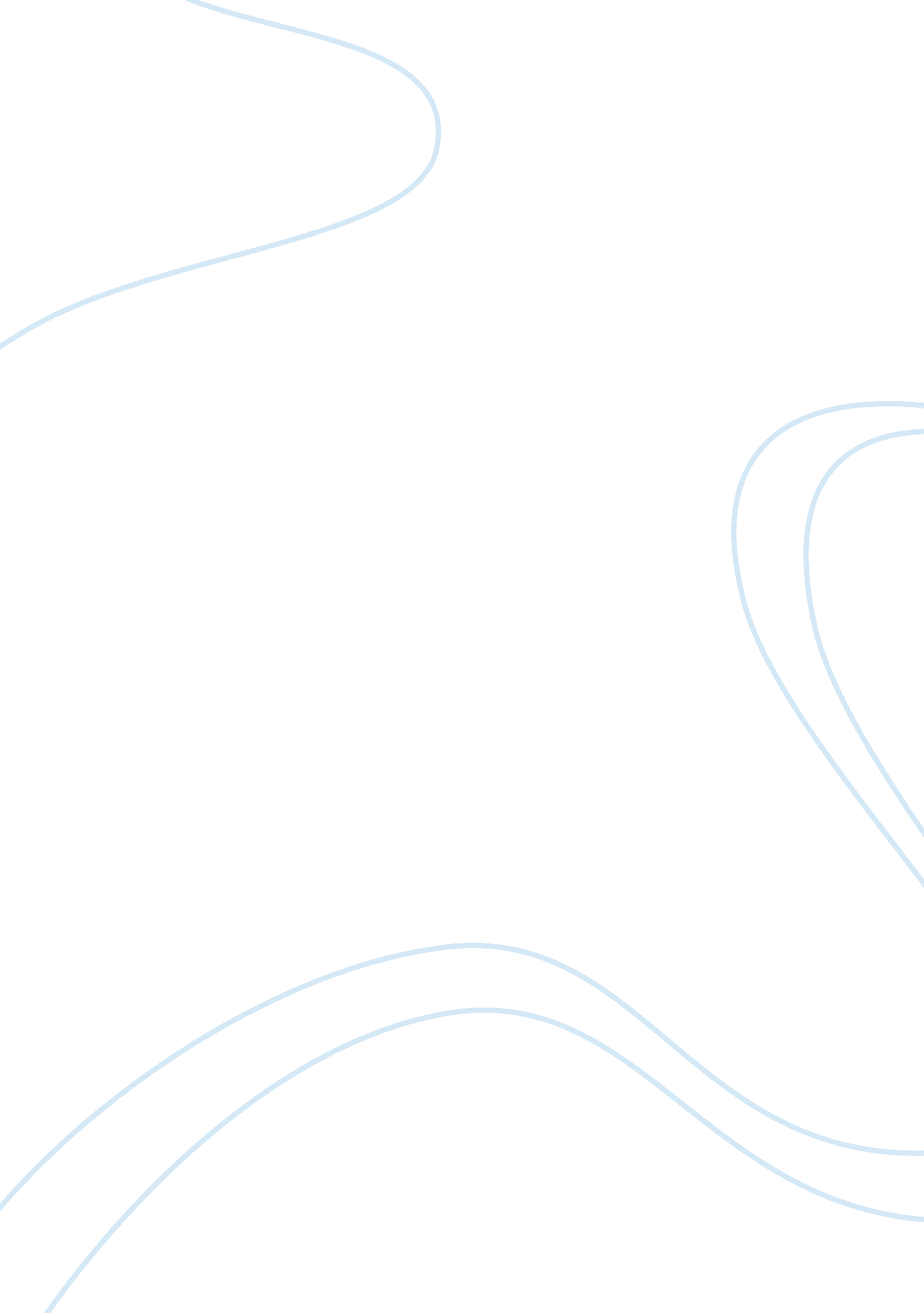 French consortium case studyBusiness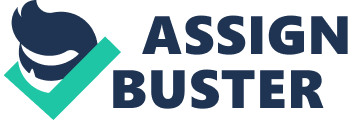 Despite their request for revising the price, the Indian government refused their request and gathered organizations for a second bidding process. The French consortium’s offer was accepted with a lower cost among the European competitors. It is published in Indian’s news portal that “ The College- Also-led French consortium, ADS, which was initially awarded the construction contract in 1989, pulled out and stopped work in August 1992”. In 1996, the project was then undertaken by another Norwegian company, Shipshape-statecraft Enlarge JP which had problems with hiring workers from other states. It is stated in Indian news that even though; the cost was initially estimated at $50 million, by the end of the century, RSI 5, 228 core ($1 billion) had been spent on the project. There were a couple of reasons for why this project failed over time. The plant was Intended to be built on an inappropriate location considering the geographical, political and economic challenges. The lack of Infrastructure followed by political Issues was a particular challenge in the Outlast Power Plant case study. First, It Is stated In Infra- line Energy reports that “ The rock and ground water conditions encountered were much more severe than what was envisaged and the progress was often stopped or hampered due to presence of cavities/shear zones”. Second, the region was lack of the necessary transportation such as roads, rail lines. For this reason, the supplies and raw materials including cement, wood, stone, and steel, had to be hauled by helicopter for miles over snowbound areas. MAMMON Unit 5 Case study By Greathearted Simulation/Case Study the Dualist Power Plant example of a project management tragedy. In 1989, the Dualist project contract was couple of reasons for why this project failed over time. The plant was intended to be built on an inappropriate location considering the geographical, political and economic challenges. The lack of infrastructure followed by political issues was a particular challenge in the Dualist Power Plant case study. First, it is stated in Infra- hampered due to presence of cavities/shear zones”. Second, the region was lack of the necessary transportation such as roads, rail lines. For this reason, the supplies 